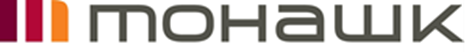 Writing CentreActive & Passive VoiceUse either the active or the passive voice based on the content and context of your message. In active constructions, the grammatical subject acts through the verb:The snake swallowed the mouse.In passive constructions, the grammatical subject is acted upon:The mouse was swallowed by the snake.Writers can often look for forms of the verb “to be” (be, am, is, are, were, being, been) to distinguish between active and passive constructions.Advantages of Active VoiceClarity (Active constructions clarify the actor in a sentence.)
PASSIVE: A goal was scored.ACTIVE: Jamie scored a goal.2. Concision (Active constructions use fewer words.)PASSIVE: The rope was shortened by Tim.
ACTIVE: Tim shortened the rope.3. Strength (Active constructions employ the full force of the verb.)PASSIVE: Amy flexed her muscles.
ACTIVE: The muscles were flexed by Amy.Advantages of Passive VoiceTact (Passive constructions obscure blame.)ACTIVE: Kim lost the file.
PASSIVE: The file was lost.2. Objectivity (Passive constructions create the appearance of objectivity.)ACTIVE: Dr. Colburn associates certain eating habits with bad health.
PASSIVE: Certain eating habits are associated with bad health.References:“Active and Passive Voice” Purdue online writing lab. (2011, July 13). Retrieved fromOnline Writing Labhttps://owl.english.purdue.edu/owl/resource/539/01/